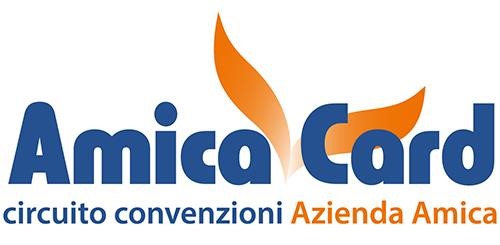 Sconto medio consigliato 20%-40%SPECIALIZZAZIONESERVIZIO SCONTISTICASCONTO %Autofficine e centri assistenzaRiparazione freni, frizioni, accensioni e iniezioni elettroniche15%Autofficine e centri assistenzaRiparazioni componenti meccaniche ed elettroniche15%Autofficine e centri assistenzaSostituzione cristalli15%Autofficine e centri assistenzaDiagnosi computerizzata15%Autofficine e centri assistenzaRicarica aria condizionata15%Autofficine e centri assistenzaControllo gas di scarico15%Autofficine e centri assistenzaRevisioni15%Autofficine e centri assistenzaTagliandi15%Autofficine e centri assistenzaCollaudo15%Autofficine e centri assistenzaBollino blu15%Autofficine e centri assistenzaAuto di cortesia15%